Topic: Flight           Squirrels Class Medium Term Planning for English Summer Term 2023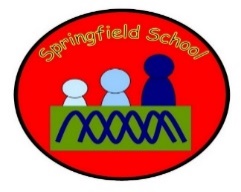 Emma Jane’s Aeroplane by Katie HaworthNew topic vocabulary - bingoRead and match rhyming words from the story.Read and match postcards to their city (comprehension task). Emma Jane’s Aeroplane by Katie HaworthPostcards - colourful semantics sentences Postcards – write our sentencesHandwriting – tall ‘aeroplane’ ascenderst l k b d hSupertatoCreate a story map using pictures and text.First, then, next…. Describe Supertato (adjectives)Describe evil pea (adjectives)SupertatoColourful semantic sentences.Write our sentences.Handwriting – circular ‘pea’ letters c e o p a g q sWings by Paul StewartWhat is my special skill?Write about my special skillI am good at…I can…Read and match words to pictures:Big, hug, owl, penguin, fly, swim, bird, wingComprehension task for some.Wings by Paul StewartWrite a list of animals with wingsWhat is my wish?Write my wishHandwriting – zigzag lettersv w z x Whatever Next! by Jill MurphyChoose adjectives for the moon.Cold, dark, quiet, dusty, bumpyColourful semantics sentencesWrite my sentence.Whatever Next! by Jill MurphyThink of questions about the moon.Find punctuation in the story. ? ! “ . ,Some to find words or letters.Handwriting – rocket lettersr m n h b p kThe Train Ride by June CrebbinCreate a story map using pictures and text.First, then, next….Write words linked to the story.Mum, dad, cow, girl, train, sheep, ticket, ride, grandma, journey, seasideFind punctuation in the story. ? ! “ . ,Some to find words or letters.The Train Ride by June CrebbinWhere would I travel to?Colourful semantic sentences.Where would I travel to?Write our sentences.HandwritingWrite each letter of my name on train carriagesBrilliant Boats by Tony MittonWrite words linked to the story.Boat, sail, sun, seaAlliteration – match pairs of words e.g. brilliant boats, cool cars…Alliteration – choose and write a name for my boat e.g. Speedy SalmonBrilliant Boats by Tony MittonLabel types of transportComprehension task for someSeaside phonics or comprehension activityHandwriting – descenders (under the water)g f j q y p